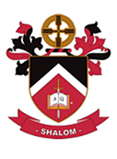 Year 7 Camp 2024Student Equipment ListPlease note that the following list contains items necessary for a successful and safe camp.Please ensure your son or daughter brings the following:OUTDOOR GEAR      	Raincoat - importantBroad Brimmed Hat (for sun protection) and a spare hat is a good option.  A beanie is not suitable for outdoor, daytime wear)                                  	2 litre water bottle                                  	Sunscreen and insect repellent (non-aerosol)                                  	A small daypackPERSONAL GEAR      	Personal medications (to be handed to the teacher taking the camp)                                  	2 pairs of sturdy and comfortable sandshoes (one pair for wearing in water)                                  	1 pair thongs or sandals                                  	Warm clothes for night activitiesSufficient shorts and collared polo shirts (to protect the neck and shoulders from sunburn)                                  	Sufficient socks and underwear                                  	1 warm top or jumperSwimming togs and wet clothes (shirt & shorts) for swimming and canoeing Plastic bag for wet clothingSLEEPING GEAR        	Single bed size fitted sheet                                  	Pillow and pillow case                                  	PyjamasA warm sleeping bagSmall torch with spare batteries and bulbACCESSORIES           	Personal toiletries                                  	TowelRemember to have all items clearly named so anything left behind can be returned!Do not bring aerosol cans for such things as deodorants etc.Mobile phones will be collected by your Teacher and handed back to you at the end of the camp. If a parent needs to be contacted this will be done through the head of Chaverim, Mr Adam Lucas.Students are involved in outdoor activities for the majority of each day at camp and are therefore exposed to sun, wind, cold or rain.  Clothes should be functional and provide adequate protection from the elements.  The outdoor education camps are not fashion parades; old clothes are more suitable. DO NOT BRING; midriff, halter or string style tops, tops with low or wide necklines, make up, necklaces or jewellery. Climbing harnesses for high adventure activities will be worn so extremely short legged shorts or very baggy low riding shorts are not suitable.  Clothing similar to the College sports uniform is adequate.Bus storage for baggage is limited so please ensure unnecessary items are left at home.  Baggage should be kept to a similar size as the college school bag plus pillow, sleeping bag and daypack.   Please refrain from using large hard suitcase style baggage.DO NOT BRINGiPads, MP3’S, iPods, Handheld computer games, Food or drink, Lollies or gum, Comics or magazines, Cigarettes, Alcohol, Illicit drugs, Sheath or Pocket Knives.